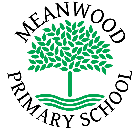 Home Learning Task     Year 2Home Learning Task     Year 2Week beginning 18th May 2020Try to complete 3-4 tasks a dayWeek beginning 18th May 2020Try to complete 3-4 tasks a dayWeek beginning 18th May 2020Try to complete 3-4 tasks a dayWeekly Maths TasksWeekly Maths TasksWeekly Reading Tasks1. Estimation jars.
Take a clear jar or box and fill it with lots of different items e.g. toy cars, sweets, coins, dried pasta, wax crayons, cereal, anything you have around the house that can fit in a jar!Children can then estimate how many items they think are in the jar or they can fill them and challenge parents to guess how many. Once an estimation has been made, count out the objects. Group objects in tens to help children keep track of how many objects there are altogether.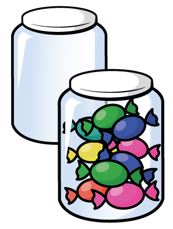 Keep practising those times tables.1. Estimation jars.
Take a clear jar or box and fill it with lots of different items e.g. toy cars, sweets, coins, dried pasta, wax crayons, cereal, anything you have around the house that can fit in a jar!Children can then estimate how many items they think are in the jar or they can fill them and challenge parents to guess how many. Once an estimation has been made, count out the objects. Group objects in tens to help children keep track of how many objects there are altogether.Keep practising those times tables.Reading https://readon.myon.co.uk/Read a fiction book of your choice. (Remember that a fiction book contains made up stories). Can you make a text map to retell the story? Can you retell the story to a family member?Weekly Spelling TasksWeekly Spelling TasksWeekly Writing TasksLearn these spellings. Can you write a sentence including each word? word, work, worm, world, worth, war, warm, towards, worthless, worstLearn these spellings. Can you write a sentence including each word? word, work, worm, world, worth, war, warm, towards, worthless, worst Can you remember what a verb is? (Remember that a verb is a “doing” word). How many verbs can you think of? Write a list.Follow this link, read this story and try to complete some of the tasks linked to the story. https://www.talk4writing.co.uk/wp-content/uploads/2020/04/Y2-Emma-Elves.pdfWeekly Learning TasksWeekly Learning TasksUseful WebsitesGet active – Try Cosmic Kids Yoga on Youtubehttps://www.youtube.com/user/CosmicKidsYogaScience - Can you remember what a micro-habitat is? Remember that micro-habitats are small habitats such as under stones or logs, or on a wall. What can you find in micro-habits around you? Or maybe you could do some internet research.Get active – Try Cosmic Kids Yoga on Youtubehttps://www.youtube.com/user/CosmicKidsYogaScience - Can you remember what a micro-habitat is? Remember that micro-habitats are small habitats such as under stones or logs, or on a wall. What can you find in micro-habits around you? Or maybe you could do some internet research.Phonicsplayhttps://new.phonicsplay.co.uk/Topmarkshttps://www.topmarks.co.uk/Ictgameshttps://www.ictgames.com/                                    BBC Learning          https://www.bbc.co.uk/bitesize/primaryPurple mashwww.purplemash.comThere will also be a daily activity for you to complete on our school Facebook page.  There are also regular updates on here too!There will also be a daily activity for you to complete on our school Facebook page.  There are also regular updates on here too!There will also be a daily activity for you to complete on our school Facebook page.  There are also regular updates on here too!